TO THE DEAN’S OFFICEFACULTY OF AERONAUTICS & ASTRONAUTICSStudent      	Request:Sincerely,                                                                                                  SignatureNational ID NumberFull NameStudent ID NumberDepartmentConsultant InstuctorAddressPhone Number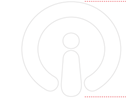 .............................................................................................................................................................................................................................................................................................................................................................................................................................................................................................................................................................................................................................................................................................................................................................................................................................................................................................................................................................................................................................................................................................................................................................................................................................................................................................................................................................................................................................................................................................................................................................................................................................................................................................................................................................................................................................................................................................................................................................................................................................................................................................................................................................................................................................................................................................................................................................................................................................................................................................................................................................................................................................................................................................................................................................................................................................................................................................................................................................................................................................................................................................................................................................................................................................................................................................................................................